                                                                       Урок письмаПишите письма!                                               В наш громкий век им нет цены.Вступление(приход с работы, открываю почтовый ящик, корреспонденция, сожаление, как здорово  было получать письма, сейчас это в прошлом)В красную книгу отечественной культуры запишут скоро некогда процветавшее в России эпистолярное искусство, то есть умение писать письма. Современный интеллигентный молодой человек не стесняется произнести: “Я не умею писать писем, лучше я вам по телефону позвоню…” Ему и в голову не придёт, что сознаваться в этом почти так же неприлично, как если бы он бесхитростно объявил: “Я, знаете ли, прочитать этого не сумею: грамоты не одолел…” Это факт: утрачено искусство писать письма, никто не занят обучением этому искусству. Писание писем, к которому человек приобщается с детства – прекрасная школа грамотности. Да и не только грамотности, но и драгоценного умения человеческого общения. Наши соотечественники, жившие в прошлом или в начале XX века, умели и любили писать письма. Писали много, с упоением, с любовью к тем, кому они посылались. Почтовый ящик придумали моряки в 16 веке. Направляясь в плаванье из Европы в Индию, они оставляли послания в большом каменном ящике на мысе Доброй Надежды, а возвращавшиеся корабли забирали письма и доставляли в Европу. Почтовый ящик меньших размеров появился в Австрии в 17 веке и висел на ремне, перекинутом через плечо почтальона. И только в 1785 году в Вене был установлен обычный почтовый ящик, украшенный изображением письма и почтового рожка. В нашей стране самый первый почтовый ящик появился в Санкт-Петербурге. Его образец находится в Центральном музее связи имени Попова. Он сделан из дюймовых досок и обшит снаружи листовым железом. Но, дорогие друзья, его конструкция оказалась неудобной: без особого труда ящик можно было вскрыть, поэтому не удивительно, что злоумышленники часто похищали почтовые ящики вместе с письмами. Затем появился очень тяжелый почтовый ящик, сделанный из чугуна, затем в обиход вошли железные почтовые ящики, которые прикреплялись к стенам домов. А в 1910 году конструктор Шабаров разработал ящик с донной дверцей, которая открывалась механически, когда к ней прикладывали специальный мешок. Эта система сохранилась до наших дней.В 1820 году владелец магазина в английском городе Брайтоне г-н Бревер решил для привлечения покупателей устроить в витрине магазина оригинальную выставку. (Слайд № 14) Всю ночь он трудился над сооружением грандиозной пирамиды из бесчисленных бумажных листов самых разных размеров. Основанием пирамиды служили листы бумаги, предназначенные для печатания газет, а вершиной – листок бумаги величиной с визитную карточку. Он-то и привлек внимание жителей Брайтона. Если до этого они использовали для писем бумагу любого формата, то после выставки стало особым шиком писать письма на бумаге формата визитной карточки. Вскоре выяснилось, что это неудобно. На маленьком листке не оставалось свободного места для адреса. Покупатели жаловались по этому поводу, и это навело владельца магазина на мысль изготовить нечто вроде мешочков для вкладывания в них писем. Мешочки имели огромный успех и получили название “конверт”.(Слайд № 15) Со дня изобретения первого почтового конверта прошло почти двести лет. За это время менялись формат, качество бумаги, но суть остается прежней – нести по почте вести людям. (Выставка на доске конвертов).Что такое письмо? (читают определения)В «Толковом словаре» В.И. Даля слово «письмо» столь многозначно, что его семантический ряд составляет шестьдесят пять только основных понятийных значений. Например:Письмо - все, что написано, писанное, или грамотные знаки, выражающие речь.Письмо вязью. Из письмен слагается письмо.Писанье, как действие.Наш брат все за письмом сидит, пишет.Почерк руки, писанье, по качеству.У него четкое и чистое письмо; связное, нечеткое письмо.Грамотка, уведомленье, сообщенье на бумаге, письменная речь, беседа, посылаемая от одного лица к другому.Станешь писать письмо ко своим, напиши поклон от меня.Письмецо придет и вестей принесет.Письмами крепится, стар. Давать какое-либо обязательство на письме, на бумаге. Письмо крепь, руки не давай, говорили крестьяне, боясь всякого рукоприкладства.Письмо  - рука, а где рука, там и голова. Заемное письмо,  вексель   неторгового человека.Он просил меня письменно, на письме, письмом…В «Словаре русского языка»  С.И. Ожегова  выделено только четыре понятийных значения:1. Написанный текст, посылаемый для сообщения чего-н. кому-н.Написать письмо. Заказное письмо.2. Умение писать.Учиться письма. Искусство письма.  3. Та или иная система графических знаков для передачи, запечатления речи.Славянское письмо.4. Манера художественного изображения.Икона старинного письма.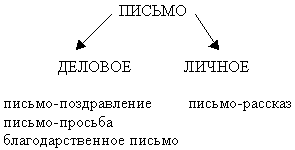 Правила заполнения конверта.  - Очень часто бывают случаи, когда письмо не находит своего адресата. Как вы думаете, почему это письмо не дошло?  (Учитель показывает конверт, на котором написано: на деревню дедушке.)         А теперь приступим к заполнению конверта. Откройте учебник на стр. 282.     - В левом верхнем углу заполняется строка от кого это письмо, ниже указывается адрес отправителя и индекс почтового отделения. - А вы знаете индекс нашего почтового отделения? Это своего рода цифровой код, которому соответствует определенный населенный пункт.- В правом нижнем углу вы должны написать, кому адресуете письмо, а ниже куда, в какой населенный пункт, указав при этом его индекс. В каждом почтовом отделении есть справочник, где можно уточнить индекс каждого населенного пункта России. Если вы правильно всё заполните, то ваше письмо обязательно дойдет до адресата. Заполнение конверта.4. Лексическая работа– А кто же такой адресат? Чтобы правильно ответить на этот вопрос обратимся к нашему помощнику – словарю.Проецируется на экране:1. Адресат, а, м., одуш. [нем. Adressat]. Лицо, получающее почтовое или телеграфное отправление, получатель2. Адресант, а, м., одуш. [нем. Adressant]. Лицо, посылающее почтовое или телеграфное отправление, отправитель  - Как называются слова, похожие по звучанию, но разные по значению и написанию? (паронимы). В речи нельзя допускать употребление одного из паронимов вместо другого. Давайте эти слова тоже запишем себе в тетрадь. Проецируется на экране:   адресат, адресантАлгоритм написания письмаПриветствие или обращение – имя того, кому предназначено письмо. 
Здравствуйте… Вступление – вопросы, отражающие интерес к жизни адресата, добрые слова в его адрес, пожелания. Основная часть – изложение информации, интересующей адресата. Заключение – выражение уважения, любви, преданности, формулы прощания. 
Подпись. Дата. А прежде чем приступить к написанию письма, давайте посмотрим, как это делают наши  любимые герои мультфильма.  (Фрагмент мультфильма, где дядя Фёдор пишет письмо родителям “Дорогие мои, мама и папа…”) (Фрагмент мультфильма используется для эмоционального настроя)Заключительное слово учителя — Стремительно летит время. Оно несет с собой перемены во всем: в жизни, в науке, технике, культуре. Старое уступает дорогу новому, передовому.
Двадцать первое столетие отмечено бурным техническим прогрессом, который отражается на всех сторонах деятельности людей. Свой отпечаток он наложил и на почту. Родившаяся в далекие времена, почта стала быстрее, сложнее, точнее. Письма в кратчайший срок доставляются поездами, автомобилями, самолетами, космическими ракетами. Обрабатывают корреспонденцию компьютеры.
Но, быть может, в связи с развитием техники потеряют свое былое значение почтовые отправления? Ведь есть телефон, телеграф, телетайп, радио. Телевидение, быстро передающие самую разнообразную информацию. За последние годы разработан способ передачи сообщений с помощью телеаппаратуры, спутников связи. Может быть, отпадет надобность в передаче писем, как основного общения между людьми, разделенными расстояниями? Такая мысль невольно приходит на ум.
И все-таки, несмотря на огромные достижения науки и рождение новых средств связи, почта еще очень долго будет выполнять свои трудные, хлопотливые задачи. Каждому человеку приятно получить конверт с запечатанным в нем письмом от родных, друзей, радостно держать в руках бумажный листок, который, кажется, еще хранит тепло близкого человека, узнать знакомый почерк. С помощью писем люди как бы встречаются друг с другом, делятся радостями и горестями. Что, кроме письма, может выполнить эту задачу столь полно и впечатляюще?
Почта связывает нашу страну со всем миром. Так давайте же писать друг другу письма! И тогда, получив, его адресат улыбнется, а каждая улыбка это лучик нашего солнца. Чем больше улыбок, тем светлее становится на нашей Земле!